Grade Level: Basic (Grades 1-2) with Advanced (Grades 3-5) AdaptationsGrade Level: Basic (Grades 1-2) with Advanced (Grades 3-5) AdaptationsGrade Level: Basic (Grades 1-2) with Advanced (Grades 3-5) AdaptationsGrade Level: Basic (Grades 1-2) with Advanced (Grades 3-5) AdaptationsGrade Level: Basic (Grades 1-2) with Advanced (Grades 3-5) AdaptationsTitle: Sticky Situation Designing WallsTopic: Materials EngineeringTitle: Sticky Situation Designing WallsTopic: Materials EngineeringLesson: Prep Lesson~ Technology in a BagLesson: Prep Lesson~ Technology in a BagFocus Question: What are technologies and who designs them?Unit Learning Targets: (Big Ideas Built Over Time)Unit Learning Targets: (Big Ideas Built Over Time)Unit Learning Targets: (Big Ideas Built Over Time)Unit Learning Targets: (Big Ideas Built Over Time)Unit Learning Targets: (Big Ideas Built Over Time)Science Standards/PracticesScience Standards/PracticesCCSS-ELACCSS-MCCSS-ELACCSS-M8 Criteria: TPEPTime For Lesson: Time For Lesson: Time For Lesson: Time For Lesson: Time For Lesson: Content Objectives: (Student Friendly)I can identify everyday objects made by people as technology.I can identify engineers as people who design objects to help people.Content Objectives: (Student Friendly)I can identify everyday objects made by people as technology.I can identify engineers as people who design objects to help people.Content Objectives: (Student Friendly)I can identify everyday objects made by people as technology.I can identify engineers as people who design objects to help people.Language Objectives:(Throughout unit make sure all four language modalities, reading, writing, speaking and listening are addressed)I can talk with my group to discuss why an object is a technology and discuss who creates these technologies. I can write complete sentences to share my ideas about what an object can do and what problems that object solve. Language Objectives:(Throughout unit make sure all four language modalities, reading, writing, speaking and listening are addressed)I can talk with my group to discuss why an object is a technology and discuss who creates these technologies. I can write complete sentences to share my ideas about what an object can do and what problems that object solve. Student Engagement: Leadership I can work with other people in my group cooperatively by showing respect, making good decisions and solving problems.Developing RelationshipsMaking ChoicesSetting Goals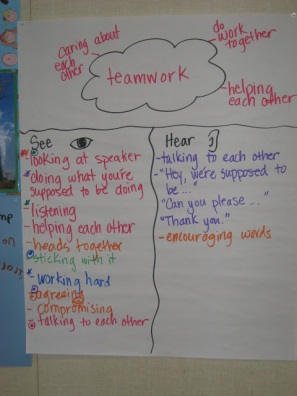 Problem SolvingFuture Action PlanningStudents discuss in groups what an object does, who created that object and what problem the object solves. (Discussion of how problems can be solved through technologies)Prior to Preparatory prepare students to work in cooperative teams by using the GLAD Strategy of  T-Chart of Social Skills- Set up groups, define cooperationUtilize the strategy of Numbered Heads togetherUtilize Super Scientist AwardsStudent Engagement: Leadership I can work with other people in my group cooperatively by showing respect, making good decisions and solving problems.Developing RelationshipsMaking ChoicesSetting GoalsProblem SolvingFuture Action PlanningStudents discuss in groups what an object does, who created that object and what problem the object solves. (Discussion of how problems can be solved through technologies)Prior to Preparatory prepare students to work in cooperative teams by using the GLAD Strategy of  T-Chart of Social Skills- Set up groups, define cooperationUtilize the strategy of Numbered Heads togetherUtilize Super Scientist AwardsStudent Engagement: Leadership I can work with other people in my group cooperatively by showing respect, making good decisions and solving problems.Developing RelationshipsMaking ChoicesSetting GoalsProblem SolvingFuture Action PlanningStudents discuss in groups what an object does, who created that object and what problem the object solves. (Discussion of how problems can be solved through technologies)Prior to Preparatory prepare students to work in cooperative teams by using the GLAD Strategy of  T-Chart of Social Skills- Set up groups, define cooperationUtilize the strategy of Numbered Heads togetherUtilize Super Scientist AwardsStudent Engagement: Leadership I can work with other people in my group cooperatively by showing respect, making good decisions and solving problems.Developing RelationshipsMaking ChoicesSetting GoalsProblem SolvingFuture Action PlanningStudents discuss in groups what an object does, who created that object and what problem the object solves. (Discussion of how problems can be solved through technologies)Prior to Preparatory prepare students to work in cooperative teams by using the GLAD Strategy of  T-Chart of Social Skills- Set up groups, define cooperationUtilize the strategy of Numbered Heads togetherUtilize Super Scientist AwardsStudent Engagement: Leadership I can work with other people in my group cooperatively by showing respect, making good decisions and solving problems.Developing RelationshipsMaking ChoicesSetting GoalsProblem SolvingFuture Action PlanningStudents discuss in groups what an object does, who created that object and what problem the object solves. (Discussion of how problems can be solved through technologies)Prior to Preparatory prepare students to work in cooperative teams by using the GLAD Strategy of  T-Chart of Social Skills- Set up groups, define cooperationUtilize the strategy of Numbered Heads togetherUtilize Super Scientist AwardsKey Vocabulary: Engineering-EngineerMaterialProblemTechnologySolutionLesson SupportsSuper Engineer AwardsT-Chart of Social SkillsNumber Spoons(Graphic Organizers, Adapted Texts, Notes, Photos, Charts, Realia)Inquiry Chart What is…Template Chart-With QuestionsLesson SupportsSuper Engineer AwardsT-Chart of Social SkillsNumber Spoons(Graphic Organizers, Adapted Texts, Notes, Photos, Charts, Realia)Inquiry Chart What is…Template Chart-With QuestionsLesson SupportsSuper Engineer AwardsT-Chart of Social SkillsNumber Spoons(Graphic Organizers, Adapted Texts, Notes, Photos, Charts, Realia)Inquiry Chart What is…Template Chart-With QuestionsMaterials: Brown Paper BagMaterials from Pg. 33Include materials from the migrant lifestyleAsparagus cutterTrompoMolcajeteRecipe card for traditional dishPanuelo Other Vocabulary:List of objects in bags found on page 33.  (Realia)Lesson SupportsSuper Engineer AwardsT-Chart of Social SkillsNumber Spoons(Graphic Organizers, Adapted Texts, Notes, Photos, Charts, Realia)Inquiry Chart What is…Template Chart-With QuestionsLesson SupportsSuper Engineer AwardsT-Chart of Social SkillsNumber Spoons(Graphic Organizers, Adapted Texts, Notes, Photos, Charts, Realia)Inquiry Chart What is…Template Chart-With QuestionsLesson SupportsSuper Engineer AwardsT-Chart of Social SkillsNumber Spoons(Graphic Organizers, Adapted Texts, Notes, Photos, Charts, Realia)Inquiry Chart What is…Template Chart-With QuestionsMaterials: Brown Paper BagMaterials from Pg. 33Include materials from the migrant lifestyleAsparagus cutterTrompoMolcajeteRecipe card for traditional dishPanuelo Higher Order Questions: What is an engineer?What is technology?Do you know someone who is an engineer? What kind of work do they do? Higher Order Questions: What is an engineer?What is technology?Do you know someone who is an engineer? What kind of work do they do? Higher Order Questions: What is an engineer?What is technology?Do you know someone who is an engineer? What kind of work do they do? During Lesson: Template/Chart…Is the object natural or human-made?What is material(s) is it made of?What problem does it solve? How else could you use it? What other materials could the object be made of? Who do you think creates these technologies? During Lesson: Template/Chart…Is the object natural or human-made?What is material(s) is it made of?What problem does it solve? How else could you use it? What other materials could the object be made of? Who do you think creates these technologies? Social and Cultural Processes: Adding migrant related realia during the Technology in a Bag activity.Social and Cultural Processes: Adding migrant related realia during the Technology in a Bag activity.Social and Cultural Processes: Adding migrant related realia during the Technology in a Bag activity.Social and Cultural Processes: Adding migrant related realia during the Technology in a Bag activity.Social and Cultural Processes: Adding migrant related realia during the Technology in a Bag activity.Building Background ActivitiesIntroduction on pages 34-35 Building Background ActivitiesIntroduction on pages 34-35 Building Background ActivitiesIntroduction on pages 34-35 Building Background ActivitiesIntroduction on pages 34-35 Building Background ActivitiesIntroduction on pages 34-35 Comprehensible Input and Output Charts-T Chart of Social SkillsCharts: Inquiry ChartRealia-Items in BagEL Achieve Cards during student discussions-Specific Strategies-
Share your Thinking CardComprehensible Input and Output Charts-T Chart of Social SkillsCharts: Inquiry ChartRealia-Items in BagEL Achieve Cards during student discussions-Specific Strategies-
Share your Thinking CardLearning Strategies: Student ActivitiesStudent NotebooksLearning Log-at the end of the notebook (write or sketch)ChartsLearning Strategies: Student ActivitiesStudent NotebooksLearning Log-at the end of the notebook (write or sketch)ChartsPractice and Application:Discussion of realia in bagsTechnology Around Us Worksheet P-1Student InteractionDiscussion and Discourse of objects (EL Achieve Cards-Present and Idea… I think…, I noticed that… Collaboration using “Leadership” team building using Social Skills and Number Heads.Positive InterdependenceStudent InteractionDiscussion and Discourse of objects (EL Achieve Cards-Present and Idea… I think…, I noticed that… Collaboration using “Leadership” team building using Social Skills and Number Heads.Positive InterdependenceStudent InteractionDiscussion and Discourse of objects (EL Achieve Cards-Present and Idea… I think…, I noticed that… Collaboration using “Leadership” team building using Social Skills and Number Heads.Positive InterdependenceStudent InteractionDiscussion and Discourse of objects (EL Achieve Cards-Present and Idea… I think…, I noticed that… Collaboration using “Leadership” team building using Social Skills and Number Heads.Positive InterdependenceStudent InteractionDiscussion and Discourse of objects (EL Achieve Cards-Present and Idea… I think…, I noticed that… Collaboration using “Leadership” team building using Social Skills and Number Heads.Positive InterdependenceStudent Reflection Return to the Inquiry Chart What is an Engineer-What is technology) (See page 37)Realize that nearly everything we use is engineered, that we all engage in engineering…How did you work in your group?Student Reflection Return to the Inquiry Chart What is an Engineer-What is technology) (See page 37)Realize that nearly everything we use is engineered, that we all engage in engineering…How did you work in your group?Student Reflection Return to the Inquiry Chart What is an Engineer-What is technology) (See page 37)Realize that nearly everything we use is engineered, that we all engage in engineering…How did you work in your group?Student Reflection Return to the Inquiry Chart What is an Engineer-What is technology) (See page 37)Realize that nearly everything we use is engineered, that we all engage in engineering…How did you work in your group?Student Reflection Return to the Inquiry Chart What is an Engineer-What is technology) (See page 37)Realize that nearly everything we use is engineered, that we all engage in engineering…How did you work in your group?Review and AssessmentA-1 and A-2 Prior to the Lesson- Place in notebook.  At the end of the unitReview and AssessmentA-1 and A-2 Prior to the Lesson- Place in notebook.  At the end of the unitReview and AssessmentA-1 and A-2 Prior to the Lesson- Place in notebook.  At the end of the unitReview and AssessmentA-1 and A-2 Prior to the Lesson- Place in notebook.  At the end of the unitReview and AssessmentA-1 and A-2 Prior to the Lesson- Place in notebook.  At the end of the unitParental Support OpportunitiesHome-School Connection: Take or draw a picture, or bring in real object of a “technology” found in the child’s home. Explain how it is used in the child’s home, explain what problem it solves, who created it. Ask your parents the following question:What technology do you remember your parents (child’s grandparents) using? How has the technology changed from your parents to your generation?Parental Support OpportunitiesHome-School Connection: Take or draw a picture, or bring in real object of a “technology” found in the child’s home. Explain how it is used in the child’s home, explain what problem it solves, who created it. Ask your parents the following question:What technology do you remember your parents (child’s grandparents) using? How has the technology changed from your parents to your generation?Parental Support OpportunitiesHome-School Connection: Take or draw a picture, or bring in real object of a “technology” found in the child’s home. Explain how it is used in the child’s home, explain what problem it solves, who created it. Ask your parents the following question:What technology do you remember your parents (child’s grandparents) using? How has the technology changed from your parents to your generation?Parental Support OpportunitiesHome-School Connection: Take or draw a picture, or bring in real object of a “technology” found in the child’s home. Explain how it is used in the child’s home, explain what problem it solves, who created it. Ask your parents the following question:What technology do you remember your parents (child’s grandparents) using? How has the technology changed from your parents to your generation?Parental Support OpportunitiesHome-School Connection: Take or draw a picture, or bring in real object of a “technology” found in the child’s home. Explain how it is used in the child’s home, explain what problem it solves, who created it. Ask your parents the following question:What technology do you remember your parents (child’s grandparents) using? How has the technology changed from your parents to your generation?